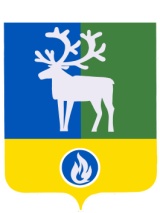 БЕЛОЯРСКИЙ РАЙОНХАНТЫ-МАНСИЙСКИЙ АВТОНОМНЫЙ ОКРУГ – ЮГРАПРОЕКТАДМИНИСТРАЦИЯ БЕЛОЯРСКОГО РАЙОНАПОСТАНОВЛЕНИЕот                         2017 года                                                                                                      № О внесении изменения в приложение 2 к постановлению администрации Белоярского района от 18 августа 2015 года № 1042П о с т а н о в л я ю:1. Внести в  приложение 2 «Состав Общественного совета при администрации Белоярского района по вопросам жилищно-коммунального хозяйства» к постановлению администрации Белоярского района от 18 августа 2015 года № 1042 «О создании Общественного совета при администрации Белоярского района по вопросам жилищно-коммунального хозяйства» изменение, изложив его в редакции согласно приложению к настоящему постановлению.2. Опубликовать настоящее постановление в газете «Белоярские вести. Официальный выпуск».3. Настоящее постановление вступает в силу после его официального опубликования.4. Контроль за выполнением постановления возложить на первого заместителя главы Белоярского района Ойнеца А.В.Глава Белоярского района      			                                               С.П. МаненковПриложение к постановлению администрации Белоярского района от                           2017 года № ____Приложение 2 к постановлению администрации Белоярского района от 18 августа 2015 года № 1042 СОСТАВОбщественного совета при администрации Белоярского района по вопросам жилищно-коммунального хозяйстваШошина В.А.           -	представитель Белоярского местного отделения Всероссийской общественной организации «Молодая Гвардия Единой России»,  председатель Общественного совета (по согласованию)Шубина В.И.             -	консультант отдела общественных приемных Губернатора                  автономного округа – Югры Управления по работе с обращениями граждан Аппарата Губернатора ХМАО – Югры, заместитель председателя Общественного совета (по согласованию)Орлов И.С.                -  	генеральный директор общества  с  ограниченной  ответствен-                                                                                                                                                                                     ностью «Управляющая компания Жилищно – коммунальный                                                                                          сервис плюс» 	            секретарь Общественного совета (по согласованию)Члены Общественного совета:Богданов А.С. 	- 	руководитель профкома бюджетного учрежденияХанты-Мансийского автономного округа – Югры «Белоярская    районная больница» (по согласованию)Гусаков Р.В.	-	инженер общества с ограниченной ответственностью «Ремонтно – строительный сервис» (по согласованию)Карпушин Л.С.	-	пенсионер (по согласованию)Навоенко А.П.        -           заместитель    руководителя     обособленного     подразделения города Белоярский  открытого акционерного общества «ЮТЭК – Региональные сети» (по согласованию)Хачатуров Ю.А.         -	депутат Совета депутатов городского поселения Белоярский (по согласованию)Чернов Е.Я.                -	пенсионер  (по согласованию)Швиндт А.В.		-	директор         общества   с    ограниченной    ответственностью                                                             «РемСтройДвор» (по согласованию)Шихалиев Р.Г.	-	генеральный директор общества  с  ограниченной  ответствен-                                                                                                                               ностью «Сервисимпорттехника» (по согласованию)___________________________________